УКРАЇНА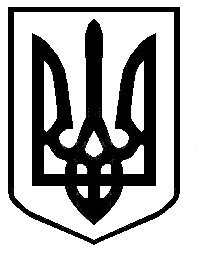 ЛОЗІВСЬКА МІСЬКА РАДА ХАРКІВСЬКОЇ ОБЛАСТІКОМУНАЛЬНИЙ ЗАКЛАД «ЛОЗІВСЬКИЙ ЛІЦЕЙ №8»ЛОЗІВСЬКОЇ МІСЬКОЇ РАДИ ХАРКІВСЬКОЇ ОБЛАСТІН А К А Зм. Лозова24.12.2020                                                                                                         № 140-оПро організацію дистанційногонавчання у КЗ Лозівський ліцей №8» Відповідно до Законів України «Про освіту», «Про повну загальну середню освіту», постанови Кабінету Міністрів України від 09.12.2020 № 1236 «Про встановлення карантину та запровадження обмежувальних протиепідемічних заходів з метою запобігання поширенню на території України гострої респіраторної хвороби COVID-19, спричиненої коронавірусом SARS-CoV-2», Положення про дистанційну форму здобуття повної загальної середньої освіти, затвердженого наказом Міністерства освіти і науки Українивід 08.09.2020 №1115, з урахуванням листів Міністерства освіти і науки України від 15.12.2020 №1/9-692 «Про запровадження карантинних обмежень», від 23.03.2020 №1/9-173 «Щодо організації освітнього процесу в закладах загальної середньої освіти під час карантину», від 31.08.2020 №1/9-492 «Про умови, правила та рекомендації щодо організації освітнього процесу на період карантину 2020», від 02.11.2020 №1/9-609 «Щодо організації дистанційного навчання», наказу Управління освіти молоді та спорту Лозівської міської ради від 15.12.2020 № 433 «Про вжиття організаційних заходів у закладах освіти Лозівської міської об’єднаної територіальної громади з протидії розповсюдженню COVID-19», наказу КЗ «Лозівський ліцей №8» від 18.12.2020 № 133-о «Про вжиття організаційних заходів у КЗ «Лозівський ліцей №8» з протидії розповсюдженню COVID-19», рішення педагогічної ради від 22.12.2020 (протокол № 3),НАКАЗУЮ:	    1. Організувати освітній процес для учнів 1-11 класів з використанням технологій дистанційною навчання.28.12-31.12.2020,                                                                                         11.01-24.01.2021         2. Забезпечити організацію освітнього процесу з неухильним дотриманням профілактичних заходів на період карантину у зв’язку з поширенням коронавірусної хвороби (COVID-19).На період карантинних обмежень	     3. Забезпечити роботу закладу з неухильним дотриманням правил гігієни, використанням засобів індивідуального захисту, дотриманням у закладі відповідних санітарних і протиепідемічних заходів, а також здійснення обов’язкового щоденного стану здоров’я вихованцівНа період карантинних обмежень 4. Інженеру-електронику Буслову П.О., відповідальному за роботу сайту дистанційного навчання: 4.1. забезпечити роботу сайту дистанційного навчання КЗ «Лозівський ліцей №8» (електронна адреса https://nvk8.ml); 4.2. провести інструктажі педагогічному колективу (шкільний підрозділ) щодо користування сайтом дистанційного навчання. 5. Класним керівникам:5.1. Ознайомити учнів та батьків з роботою сайту дистанційного навчання КЗ «Лозівський ліцей №8»;5.2. Вести щоденний  контроль за участю учнів класу в дистанційному навчанні;5.3. Надавати інформації заступнику директора з виховної роботи Зимогляд В.А. про стан залучення учнів до дистанційного навчання, причини, які заважають учневі брати участь в навчанні, про стан захворюваності. 6. Педагогічним працівникам: 6.1. На час дистанційного навчання використовувати технології дистанційною навчання сайту КЗ «Лозівський ліцей №8» (електронна адреса https://nvk8.ml) з можливістю проведення онлайн занять з трансляцією із закладу або віддалено (за бажанням); 6.2. Уроки, заняття на сайті виставляти відповідно до розкладу навчальних занять, дотримуючись Положення про дистанційну форму здобуття повної загальної середньої освіти; 6.3. Не перевантажувати учнів домашніми завданнями; 6.4. Відповідно до розкладу занять перебувати на телефонному зв’язку з учнями, батьками, класними керівниками, адміністрацією закладу. 7. Контроль за своєчасним виставленням навчальних занять на сайті дистанційного навчання КЗ «Лозівський ліцей №8» (електронна адреса https://nvk8.ml) покласти на заступника директора з навчально-виховної роботи Пащенко Н.А. 8. Попередити працівників про відповідальність за порушення трудової дисципліни під час дистанційного навчання відповідно до ст.147 КЗпП України.   9. Заборонити відвідуваннями учнями, батьками, сторонніми особами закладу освіти08.01-24.01.2021 10. Контроль за виконанням даного наказу залишаю за собою.Директор КЗ «Лозівський ліцей №8»		     	Сергій РЕШЕТОВЗ наказом ознайомлені: «   » _________ 2020 року		П.О.Буслов«   » _________ 2020 року		В.А.Зимогляд «   » _________ 2020 року		Н.А. Пащенко